Taken from Anglian Water Customer Charge Scheme 2017-18: 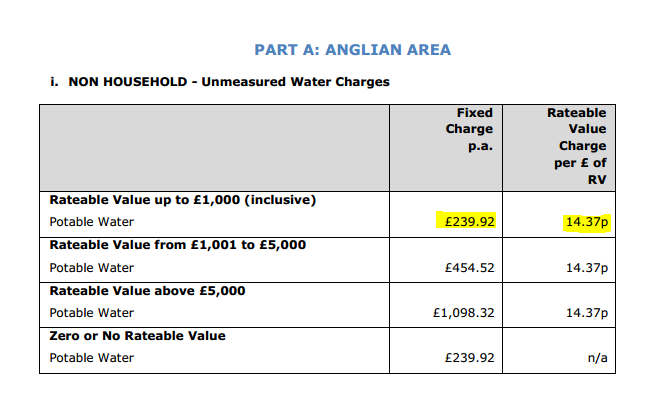 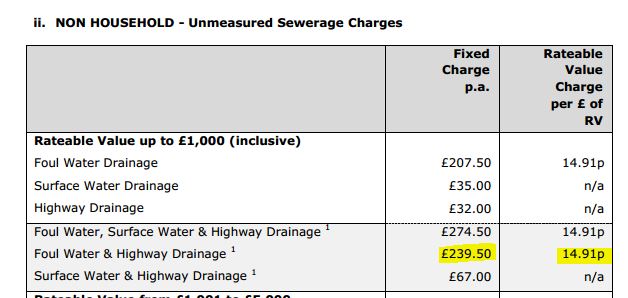 Fixed Charge 	£479.42RV Multiplier	£0.2928